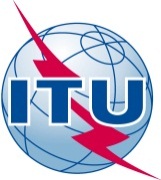 前言国际电信联盟（ITU）是从事电信领域工作的联合国专门机构。ITU-T（国际电信联盟电信标准化部门）是国际电联的常设机构，负责研究技术、操作和资费问题，并发布有关上述内容的建议书，以便在世界范围内实现电信标准化。每四年一届的世界电信标准化全会（WTSA）确定ITU-T各研究组的课题，再由各研究组制定有关这些课题的建议书。世界电信标准化全会第1号决议规定了批准ITU-T建议书所须遵循的程序。属ITU-T研究范围的一些信息技术领域的必要标准是与国际标准化组织（ISO）和国际电工技术委员会（IEC）协作制定的。 ITU 2013年版权所有。未经国际电联事先书面许可，不得以任何手段复制本出版物的任何部分。第55号决议（2012年，迪拜，修订版）将性别平等观点1纳入国际电联
电信标准化部门的主要活动（2004年，弗洛里亚诺波利斯；2008年，约翰内斯堡；2012年，迪拜）世界电信标准化全会（2012年，迪拜），注意到a)	国际电联电信发展部门（ITU-D）在世界电信发展大会（WTDC）上通过有关成立性别问题任务组的第7号决议（1998年，瓦莱塔）时所提出、并转呈全权代表大会（1998年，明尼阿波利斯）的举措；b)	全权代表大会在其第70号决议（1998年，明尼阿波利斯）中赞同上述决议，大会在此决议中特别做出决议，将性别平等观点纳入国际电联所有项目和计划的实施中；c)	世界电信发展大会第44号决议（2002年，伊斯坦布尔）做出决议，ITU-D应将性别平等举措纳入《伊斯坦布尔行动计划》确定的每个项目中；d)	世界电信发展大会第55号决议（2006年，多哈）赞同一项旨在促进性别平等、以建设具有全面包容性的信息社会的具体行动计划；e)	世界电信标准化全会（WTSA）第55号决议（2008年，约翰内斯堡）做出决议，国际电联电信标准化部门（ITU-T）应鼓励在国际电联电信标准化部门（ITU-T）所有活动和包括电信标准化顾问组（TSAG）以及ITU-T各研究组在内的各组工作中纳入性别政策，包括使用性别中立语言；f)	全权代表大会第70号决议（2010年，瓜达拉哈拉，修订版）将性别平等观点纳入国际电联的主要工作、促进性别平等并通过信息通信技术（ICT）赋予妇女权力，进一步注意到a)	理事会在其2001年会议上通过的有关在国际电联人力资源管理、政策和实践中考虑性别平等观点的第1187号决议，该决议要求秘书长在现有预算限制内，划拨适当资源，设立一个有全职专门职员的性别事务科；b)	联合国经济与社会理事会（ECOSOC）于2001年7月通过的第E/2001/L.29号决议决定，在常设议项“协调、计划和其它问题”之下，设立一个常设分议项，“将性别问题列入联合国系统所有的政策和计划之中”，以便监督和评估联合国系统所取得的成就以及所遇到的障碍，并考虑进一步的措施，以加强联合国系统性别问题的实施和监督；c)	千年发展目标3“促进两性平等并赋予妇女权力”呼吁，宜在2005年之前在初级和中等教育中、并于2015年之前在各级教育中消除性别不平等；d)	联合国大会于2010年7月21日通过的有关全系统一致性的第64/289号决议成立了联合国促进两性平等和增强妇女权能署，又称“联合国妇女署”。联合国妇女署的职责是促进性别平等并赋予妇女权力；e)	理事会2011年会议通过的有关国际电联在ICT以及赋予妇女和年轻女性权利中作用的第1327号决议；f)	ECOSOC有关将性别平等观点纳入联合国系统所有政策和项目中的第E/2012/L.8号决议对制定联合国系统范围内有关性别平等和赋予妇女权利的行动计划（UNSWAP）表示欢迎；g)	行政首长委员会于2012年4月通过的SWAP报告框架，呼吁联合国系统开展工作并报告实施情况，认识到a)	标准化工作对于全球化和ICT的有效发展具有重要作用；b)	社会作为一个整体，特别是在信息和知识社会的背景下，将从男女平等参与决策和决定以及从对通信服务的平等享用中获益；c)	统计数字表明，在国家层面和国际层面参与标准化进程的女性凤毛麟角；d)	有必要确保妇女能够积极并有意义地参与ITU-T的所有活动；e)	秘书长针对非歧视性语言的使用问题颁发了一份更新的《国际电联文体指南》，考虑到a)	信息社会世界高峰会议（WSIS）的成果（即，《日内瓦原则宣言》、《日内瓦行动计划》、《突尼斯承诺》和《突尼斯议程》）提出了信息社会理念，因此，必须为消除性别鸿沟继续做出努力；b)	电信标准化局(TSB)针对电信标准化工作中的女性开展了一项研究，探索将性别平等体现在ITU-T和电信标准化局主要工作中的性别平等观点和活动，以确定女性积极参与ITU-T各项活动的程度；c)	在过去十年中，国际电联在提高对性别问题的认识，增加女性对国际论坛和研究、项目、培训的参与和贡献以及在内部性别任务组的建立中所取得的进展；d)	国际电联将每年4月的第四个星期四成功确定为“信息通信年轻女性日”；e)	国际电联在联合国组织大家庭系统内所开展的性别平等与信息通信技术方面的工作获得相当认可，进一步考虑到a)	国际电联有必要调查、分析和进一步了解ICT对女性和男性的影响，因为ICT可用以加强性别平等和并赋予女性权利，并可构成创建更加公平和更具包容性社会活动的不可分割的一部分；b)	国际电联亦应继续努力，确保性别平等观点体现在国际电联的所有政策、工作计划、信息发布活动、出版物、研究组、研讨会、课程和大会中，做出决议1	ITU-T应继续鼓励将性别平等观点（包括性别中立语言）纳入ITU-T所有活动和相关组，其中包括（TSAG和ITU-T研究组的工作之中；2	本届全会所有相关成果的落实工作均应确保涵盖性别平等观点；3	ITU-T将在管理、人员配备和运作中高度重视将性别平等观点纳入主要工作；4	请TSAG、无线电通信顾问组（RAG）和电信发展顾问组（TDAG）协助确定将性别平等观点纳入主要工作的议题和机制以及在此领域共同关心的问题，责成电信标准化局主任1	根据国际电联已采用的原则，将性别平等观点纳入电信标准化局的工作之中；2	为电信标准化局职员组织将性别平等观点纳入主要工作的培训；3	鼓励成员国和部门成员，通过合格的女性和男性平等参与标准化活动以及担当领导职务来促进性别平等目标的实现；4	鼓励妇女参与、贡献于和领导ITU-T各方面的活动；5	开展研究，寻找参与标准化工作的女性，以成立一个ITU-T标准化女性小组；6	就本部门在将性别平等纳入主流工作方面的进展进行年度审议，并将结果通报TSAG以及下届世界电信标准化全会，请秘书长1	按照UNSWAP的要求，履行报告ITU-T开展的促进性别平等和赋予妇女权利的活动的义务；2	鼓励国际电联职员考虑到《国际电联文体指南》中的性别中立指导原则，并尽可能避免使用具有性别针对性的用语，请成员国和部门成员1	为支持女性专家积极参与标准化研究组和相关活动以及各自主管部门和代表团的工作，提交主席/副主席职位的相关人选；2	积极支持并参加电信标准化局的工作，并提名专家参加ITU-T标准化女性小组，同时促进ICT在赋予妇女和年轻女性经济及社会权力中的使用；3	鼓励对年轻女性和妇女进行ICT教育，为她们在ICT标准化行业中从业做好准备。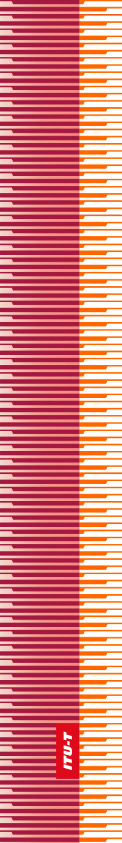 国   际   电   信   联   盟国   际   电   信   联   盟国   际   电   信   联   盟ITU-T国际电信联盟电信标准化部门国际电信联盟电信标准化部门世界电信标准化全会迪拜，2012年11月20-29日世界电信标准化全会迪拜，2012年11月20-29日世界电信标准化全会迪拜，2012年11月20-29日世界电信标准化全会迪拜，2012年11月20-29日第 55 号决议 – 将性别平等观点纳入国际电联电信标准化部门的主要活动第 55 号决议 – 将性别平等观点纳入国际电联电信标准化部门的主要活动第 55 号决议 – 将性别平等观点纳入国际电联电信标准化部门的主要活动第 55 号决议 – 将性别平等观点纳入国际电联电信标准化部门的主要活动